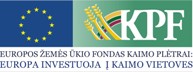 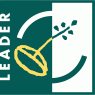 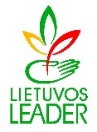 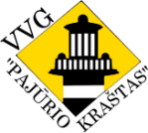 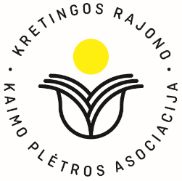 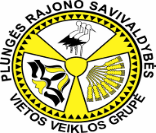 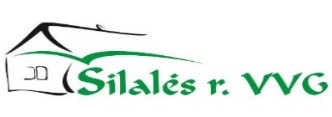 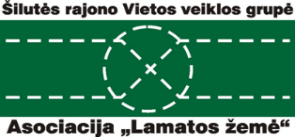 VIETOS VEIKLOS GRUPĖ „PAJŪRIO KRAŠTAS“Teritorinio bendradarbiavimo projektas „Maistas, kurį galima valgyti“MOKYMŲ PROGRAMA2023-02-27KAIP SUKURTI ASMENINĮ PREKĖS ŽENKLĄ, KURIS PARDUODA?Lektorė Giedrė Rajuncė, asmeninio prekės ženklo konsultantė ir mentorė,  MB „Ray consulting“ vadovėLaikasTemos9.00-9.30Asmeninis prekės ženklas: kas, kodėl, kaip?9.30-10.30Mitai, baimės ir galimybės10.30-10.45Kava 10.45-12.307 žingsnių komunikacijos strategija12.30-13.30Pietūs13.30-15.007 žingsnių komunikacijos strategija (tęsinys)15.00-15.15Kava15.15-16.007 žingsnių komunikacijos strategija (tęsinys)16.00-17.00Ar yra sėkmės paslaptis?